PONTIVY   GUEMENE   COURSE DE 22 KM     du 27  Octobre  1982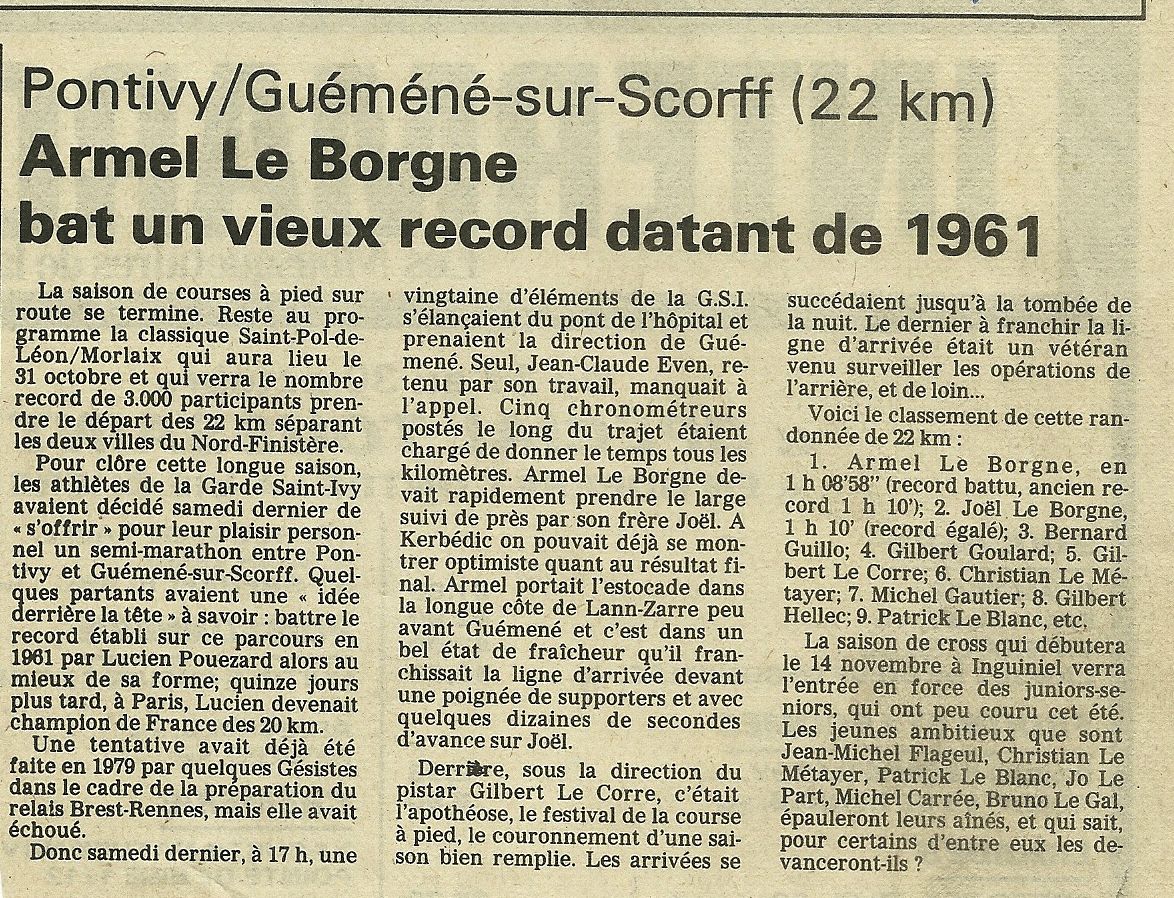 